Dane osobowe kandydata: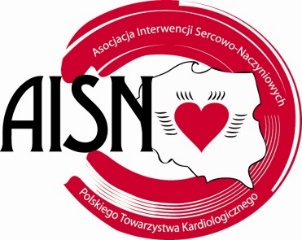 Imię, nazwisko, tytuł naukowy: ……………………………..…………………………..Data urodzenia: ………………………………………………………………………………..…Adres miejsca pracy (korespondencyjny): ………………………………………………………………………………………………………………………………………………………	Numer telefonu kontaktowego: ….……………………………………………………..E-mail: ………………………………………………………………………………………………. ………………..………………………………………miejscowość, dataPrzewodniczący Asocjacji Interwencji Sercowo-NaczyniowychPolskiego Towarzystwa KardiologicznegoBiuro Zarządu AISN PTKWniosek o przyznanie Nagrody Asocjacji Interwencji Sercowo-Naczyniowych Polskiego Towarzystwa Kardiologicznego (AISN PTK) im. Emila PłowieckiegoZwracam się z wnioskiem o przyznanie Nagrody AISN PTK za najciekawszy zabieg im. Emila Płowieckiego ufundowanej przez firmę Balton:Tytuł przypadku: .............................................................................................................................................. .......................................................................................................................................................................Autorzy: ……………………………………………………………………………………………………..................................................Nazwa czasopisma: ........................................................................................................................................ Rok publikacji, zeszyt, tom, strony od–do: ..................................................................................................... Impact factor: ……………………………………………………………………………………………………………………………………………..	…………………………………………  		            		……………………………………………    	Podpis i pieczęć Kandydata 		           			Podpis i pieczęć PrzełożonegoPoprzez złożenie wniosku, wnioskodawca akceptuje Regulamin przyznawania Nagrody Asocjacji Interwencji Sercowo-Naczyniowych PTK im. Emila Płowieckiego.Załączniki:PDF publikacji